Publicado en Sevilla el 09/06/2021 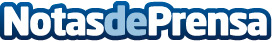 Certinet formará a los estudiantes del programa ‘Microsoft Imagine Academy' para su certificaciónEl proyecto impulsa así la certificación en tecnologías Microsoft en EspañaDatos de contacto:Jesús Sierra+34 645 39 34 32Nota de prensa publicada en: https://www.notasdeprensa.es/certinet-formara-a-los-estudiantes-del Categorias: Programación Software Actualidad Empresarial http://www.notasdeprensa.es